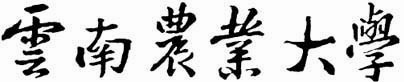 专业学位研究生课程案例库建设项目申  报  书案 例 库名称：                              项 目 负责人：                              适用课程名称：                              专业学位类别：                              专业领域名称：                              所属学院名称：                              申  请日  期：                              云南农业大学研究生处制表项目负责人承诺与成果使用授权本人及项目组所有成员自愿申报“云南农业大学专业学位研究生课程案例库建设项目”，认可所填写的《云南农业大学专业学位研究生课程案例库建设项目申报书》（以下简称《申报书》）为有约束力的协议，并承诺对所填写的《申报书》所涉及各项内容的真实性负责，保证没有知识产权争议。项目申请如获准立项，在建设工作中，接受云南农业大学有关主管部门及所在学院的管理，并对以下约定信守承诺：1.遵守相关法律法规。遵守我国著作权法和专利法等相关法律法规，遵守我国政府签署加入的相关国际知识产权规定。2.遵循学术研究的基本规范，恪守学术道德，维护学术尊严。建设过程真实，不以任何方式抄袭、剽窃或侵吞他人学术成果，杜绝伪注、伪造、篡改文献和数据等学术不端行为；成果真实，不重复发表研究成果；维护社会公共利益，不以项目名义牟取不当利益。3.遵守学校相关财务规章制度。4.凡因项目内容、成果或建设过程引发的法律、学术、产权或经费使用问题引起的纠纷，责任由相应的项目负责人员承担。5.同意云南农业大学或其授权（委托）校内单位有权基于公益需要公布、使用、宣传《申报书》内容及相关成果。6.申请书用A4纸张双面打印装订。项目负责人(签名):年  月  日一、基本情况表二、立项依据（可另加页）三、建设方案（可另加页）四、经费预算五、学院审核六、专家组评审意见七、学校主管部门审批意见项目负责人姓名姓名近3年专业学位研究生培养情况近3年专业学位研究生培养情况全日制非全日制非全日制项目负责人出生年月出生年月近3年专业学位研究生培养情况近3年专业学位研究生培养情况在学人数在学人数项目负责人职   称职   称近3年专业学位研究生培养情况近3年专业学位研究生培养情况毕业人数毕业人数项目负责人联系电话联系电话电子邮箱电子邮箱项目负责人近三年承担专业学位研究生教学、研究、行业实践项目情况（限填6项）近三年承担专业学位研究生教学、研究、行业实践项目情况（限填6项）近三年承担专业学位研究生教学、研究、行业实践项目情况（限填6项）近三年承担专业学位研究生教学、研究、行业实践项目情况（限填6项）近三年承担专业学位研究生教学、研究、行业实践项目情况（限填6项）近三年承担专业学位研究生教学、研究、行业实践项目情况（限填6项）近三年承担专业学位研究生教学、研究、行业实践项目情况（限填6项）近三年承担专业学位研究生教学、研究、行业实践项目情况（限填6项）近三年承担专业学位研究生教学、研究、行业实践项目情况（限填6项）近三年承担专业学位研究生教学、研究、行业实践项目情况（限填6项）近三年承担专业学位研究生教学、研究、行业实践项目情况（限填6项）近三年承担专业学位研究生教学、研究、行业实践项目情况（限填6项）项目负责人序号项目（课程）名称项目（课程）名称项目（课程）名称项目（课程）名称项目（课程）名称项目（课程）名称项目（课程）名称项目（或授课）时间项目（或授课）时间项目（或授课）时间项目（或授课）时间项目负责人1项目负责人2项目负责人3项目负责人4项目负责人5项目负责人6项目组主要成员姓名姓名姓名出生年月职称职称工作部门工作部门学术或业务专长学术或业务专长学术或业务专长签名项目组主要成员项目组主要成员项目组主要成员项目组主要成员项目组主要成员项目组主要成员项目建设的目的、意义；国内外相关案例库建设概况、发展趋势；案例库应用前景、实用价值；前期已开展的相关工作。案例库拟建设目标、相关案例主要内容；建设的进度安排；创新点、预期成果与形式。序号经 费 开 支 项 目金 额（元）合    计合    计学院审核意见（学院对是否建议立项建设提出明确意见）:学院公章:                                 负责人（签名）：年    月    日经    年   月   日专家组全体会议评审，提出如下意见：（    ）同意立项建设并给予经费资助。（    ）不同意立项。专家组组长（签名）：年   月   日注：请在以上相应的意见前的（  ）中画“○”公章：                                    负责人（签名）：年    月    日